MINISTÉRIO DO ESPORTE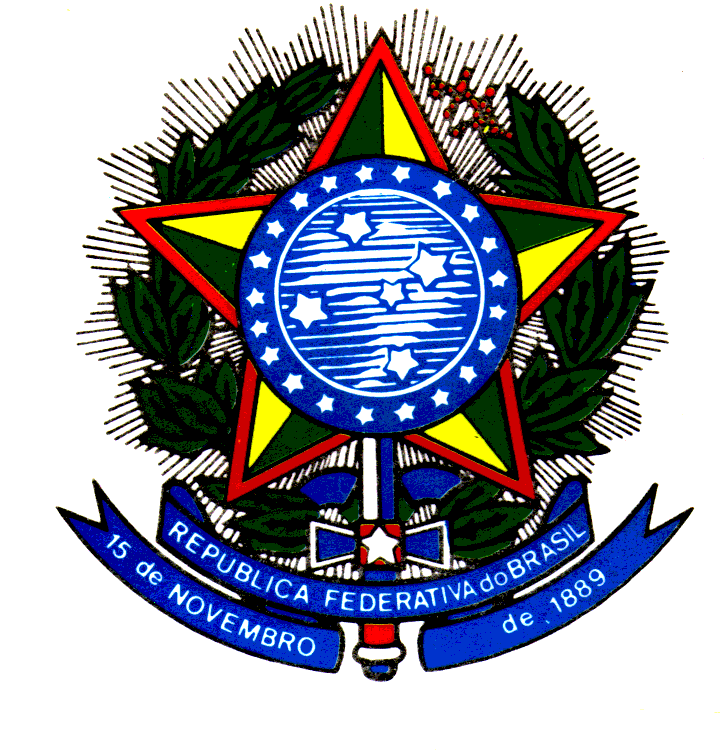 SECRETARIA NACIONAL DE ESPORTE, EDUCACÃO, LAZER E INCLUSÃO SOCIAL PORTARIA Nº 21, DE 21 DE OUTUBRO DE 2016A Secretária Nacional de Esporte, Educação, Lazer e Inclusão Social - Substituta, do Ministério do Esporte, fundamentada no art. 1 do decreto nº 8.829, de 03/08/2016, no art. 6º do Decreto nº 2.271/97 e no art. 7º da Portaria Interministerial 507/2011, resolve:Art. 1º  Instituir a Comissão de Avaliação de Projetos referente ao Chamamento Público da Ação 20JP – DESENVOLVIMENTO DE ATIVIDADES E APOIO A PROJETOS DE ESPORTE, EDUCAÇÃO, LAZER E INCLUSÃO SOCIAL, com a finalidade de selecionar propostas que receberão recursos do Orçamento Geral da União, LOA 2016, para a implantação do Programa Canoagem Brasil na forma do Edital nº 4/2016, publicado na Seção 3, página 136 do DOU de 7 de outubro de 2016.Art. 2º A Comissão de Avaliação de Recursos, ora instituída, fará a avaliação das propostas inscritas no referido Chamamento Público.Art. 3º A Comissão de Avaliação de Recursos será constituída da seguinte forma:a) Maria Susana Gois de Araújo - Diretora do Departamento de Gestão de Programas de Esporte, Educação, Lazer e Inclusão Social – DEGEP;b) Célio René Trindade Vieira – Coordenador Geral de Lazer e Inclusão Social;c) Mônica Rafaela Barbosa de Souza – Gabinete SNELIS. Art. 4º Esta Portaria entra em vigor na data de sua publicação.ANDRÉA BARBOSA ANDRADE DE FARIASecretária Nacional de Esporte, Educação, Lazer e Inclusão Social - Substituta